ПОЯСНЮВАЛЬНА ЗАПИСКА№ ПЗН-45496 від 13.10.2022до проєкту рішення Київської міської ради: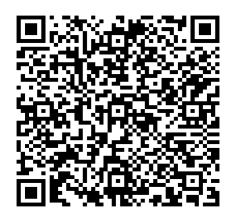 Про надання дозволу на проведення експертної грошової оцінки земельної ділянки, що підлягає продажуФізична особа:*за даними Єдиного державного реєстру юридичних осіб, фізичних осіб- підприємців та громадських формуваньВідомості про земельну ділянку (кадастровий № 8000000000:90:118:0300).3. Мета прийняття рішення.Метою прийняття рішення є забезпечення реалізації встановленого Земельним кодексом України права фізичних та юридичних осіб на придбання земельних ділянок у власність.4. Особливі характеристики ділянки.5. Стан нормативно-правової бази у даній сфері правового регулювання.У сфері нормативно-правового регулювання даного питання діє частина третьої статті 128 Земельного кодексу України.6. Фінансово-економічне обґрунтування.Прийняття рішення дозволить забезпечити надходження коштів до бюджету за рахунок сплати авансового внеску в рахунок ціни продажу земельної ділянки (20% від нормативної грошової оцінки) у сумі 1 186 735,43 грн (один мільйон сто вісімдесят шість тисяч сімсот тридцять п’ять гривень 43 копійки).7. Прогноз соціально-економічних та інших наслідків прийняття рішення.Прийняття такого рішення є підставою для визначення ціни земельної ділянки для подальшого її продажу зацікавленим особам.Доповідач: директор Департаменту земельних ресурсів Валентина ПЕЛИХ. Назва	Радько Микита ОлександровичРеєстраційний номер:від 29.09.2022 № 351130085,доручення від 30.09.2022  № 08/15873 Місце розташування   (адреса)м. Київ, р-н Голосіївський, 
вул. Набережно-Корчуватська, 136, корп. 1 Площа0,5011 га Вид та термін користуванняправо в процесі оформлення  Вид цільового призначення
 згідно з данними ДЗК11.02. Для розміщення та експлуатації основних, підсобних і допоміжних будівель та споруд підприємств переробної, машинобудівної та іншої промисловості 
(для експлуатації та обслуговування виробничо-складських будівель і споруд) Наявність будівель і   споруд на ділянці:На земельній ділянці розташована виробнича будівля 
літера «Б1» загальною площею 3444,2 кв.м, яка є власністю громадянина Радька Микити Олександровича (реєстраційний номер об’єкта нерухомого майна  1880407880000, запис про право власності від 25.07.2019
№ 32552628, інформація з Державного реєстру речових прав на нерухоме майно та Реєстру прав власності на нерухоме майно, Державного реєстру Іпотек, Єдиного реєстру заборон відчуження об’єктів нерухомого майна щодо об’єкта нерухомого майна від 04.10.2022 
№ 311525212). Наявність ДПТ:Детальний план території відсутній. Функціональне   призначення згідно з  Генпланом:Відповідно до Генерального плану міста Києва, затвердженого рішенням Київської міської ради
від 28.03.2002 № 370/1804, земельна ділянка за функціональним призначенням належить до промислової території. Правовий режим:Земельна ділянка належить до земель комунальної власності територіальної громади міста Києва (реєстраційний номер об’єкта нерухомого майна  2608086080000, запис про право власності від 07.07.2022
№ 47269507, інформація з Державного реєстру речових прав на нерухоме майно та Реєстру прав власності на нерухоме майно, Державного реєстру Іпотек, Єдиного реєстру заборон відчуження об’єктів нерухомого майна щодо об’єкта нерухомого майна від 13.10.2022
№ 312326838). Інші особливості:Земельна ділянка перебуває в оренді громадянина Радька Микити Олександровича. (Договір оренди земельної ділянки від 07.07.2022 № 676, строк дії договору 10 років). Розмір річної орендної плати за земельну ділянку 178 010,31 грн.Департаментом містобудування та архітектури виконавчого органу Київської міської ради (Київської міської державної адміністрації) надано позитивний висновок щодо відповідності місця розташування та цільового призначення земельної ділянки Генеральному плану міста Києва та іншій містобудівній документації від 06.10.2022 № 055-6821.Зважаючи на положення статей 9, 122 Земельного кодексу України та пункту 34 частини першої статті 26 Закону України «Про місцеве самоврядування в Україні» (щодо обов’язковості розгляду питань землекористування на пленарних засіданнях) вказаний проєкт рішення направляється для подальшого розгляду Київською міською радою.Директор Департаменту земельних ресурсівВалентина ПЕЛИХ